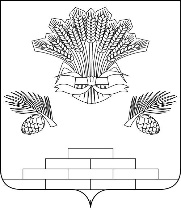 АДМИНИСТРАЦИЯ ЯШКИНСКОГО МУНИЦИПАЛЬНОГО ОКРУГА ПОСТАНОВЛЕНИЕ«___» _______ 2020 г. № _____Яшкинский муниципальный округО присвоении адреса объекту недвижимости На основании процедуры инвентаризации, в целях упорядочения нумерации объектов недвижимого имущества и земельных участков, руководствуясь Федеральным законом Российской Федерации от 06.10.2003 № 131-ФЗ «Об общих принципах организации местного самоуправления в Российской Федерации»,  постановлением Правительства Российской Федерации от 19.11.2014 №1221 «Об утверждении Правил присвоения, изменения и аннулирования адресов», на основании личного заявления Карнаушка О.Н., руководствуясь Уставом Яшкинского муниципального округа, администрация Яшкинского муниципального округа постановляет:Присвоить зданию, в кадастровом квартале 42:19:0212002, следующий адрес: Российская Федерация, Кемеровская область-Кузбасс, Яшкинский муниципальный округ, с. Пача, ул. Советская, дом1.2. Карнаушка Ольге Николаевне внести изменения в характеристики объекта.3. Контроль за исполнением настоящего постановления возложить на начальника Управления жизнеобеспечения и градостроительства администрации Яшкинского муниципального округа - заместителя главы Яшкинского муниципального округа Р.И. Муртазина.    4.    Настоящее постановление вступает в силу с момента подписания.  Глава Яшкинскогомуниципального округа   	                         		                    Е.М. Курапов